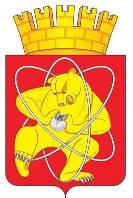 Городской округ «Закрытое административно – территориальное образование  Железногорск Красноярского края»АДМИНИСТРАЦИЯ ЗАТО  г. ЖЕЛЕЗНОГОРСКПОСТАНОВЛЕНИЕ13.03.2023                                                                                                     411г. ЖелезногорскО внесении изменений в постановление Администрации ЗАТО г. Железногорск  от 30.09.2022 № 2031 «О создании рабочей группы по работе с семьями и лицами, призванными на военную службу в условиях частичной мобилизации»В соответствии с Указом Президента Российской Федерации от 21.09.2022 № 647 «Об объявлении частичной мобилизации в Российской Федерации», в целях оказания помощи семьям и лицам, призванным на военную службу в условиях частичной мобилизации, руководствуясь Уставом ЗАТО Железногорск, принимая во внимание протокол совещания рабочей группы по работе с семьями и лицами, призванными на военную службу в условиях частичной мобилизации от 02.02.2022 № 16-09/6:ПОСТАНОВЛЯЮ:1. Внести в постановление Администрации ЗАТО г. Железногорск  от 30.09.2022 № 2031 «О создании рабочей группы по работе с семьями и лицами, призванными на военную службу в условиях частичной мобилизации» следующие изменения:1.1. Приложение к постановлению изложить в новой редакции согласно приложению к настоящему постановлению.2. Отделу общественных связей Администрации ЗАТО г. Железногорск (И.С. Архиповой) разместить настоящее постановление на официальном сайте Администрации ЗАТО г. Железногорск в информационно-телекоммуникационной сети «Интернет». 3. Контроль над исполнением настоящего распоряжения возложить на исполняющего обязанности заместителя Главы ЗАТО г. Железногорск по социальным вопросам Е.А. Карташова.4. Настоящее постановление вступает в силу с момента его подписания. Глава ЗАТО г. Железногорск                                                        Д.М. Чернятин									Приложение									к постановлению Администрации									ЗАТО г. Железногорск									от _____ 2023№ ______									Приложение 									к постановлению Администрации									ЗАТО г. Железногорск									от 30.09.2022 № 2031Состав рабочей группыпо работе с семьями и лицами, призванными 
на военную службу в условиях частичной мобилизацииКарташов Е.А.Герасимов Д.А.- исполняющий обязанности заместителя Главы ЗАТО г. Железногорск по социальным вопросам, председатель;- - заместитель Главы ЗАТО г. Железногорск по безопасности и взаимодействию с правоохранительными органами, заместитель председателя;Калинин А.В.Шуманова Т.Н.- заместитель Главы ЗАТО г.Железногорск по общественно-политической работе, заместитель председателя; - ведущий специалист по физической культуре, школьному спорту и массовому спорту  Социального отдела Администрации ЗАТО г. Железногорск, секретарь.Члены рабочей группы:Андросова Е.В.Архипова И.С. Витман О.В.Добрынских Т.В.- директор КГКУ ««Центр занятости населения ЗАТО 
г. Железногорска» (по согласованию);- начальник отдела общественных связей Администрации ЗАТО г. Железногорск;- руководитель Управления градостроительстваАдминистрации ЗАТО г. Железногорск;- эксперт группы по мотивации и реализации социальных программ ОМЭП ФГУП СЯО «Горно-химический комбинат» (по согласованию);Захаренкова Т.Н.Ермакович В.Г.Ракша Ю.М.Кузнецова Н.Ф.Корсак В.И.Кривицкая А.А.Малинова М.Ю.Мещеряков А.М.Синкина Т.В.Скруберт И.В.Тиняков С.Е.Хасанов А.С.Хамматова Т.Ю.Чуфистова В.А.Шевченко А.В.- директор КГБУ СО «КЦСОН «Железногорский» (по согласованию); - начальник территориального отделения КГКУ «Управление социальной защиты населения» по ЗАТО г. Железногорск (по согласованию);- руководитель МКУ «Управление культуры»;- главный врач ФГБУЗ КБ-51 ФМБА России (по согласованию);- главный специалист по мобилизационной работе Администрации ЗАТО г.Железногорск;- начальник Социального отдела  Администрации ЗАТО г. Железногорск; - главный специалист Администрации ЗАТО 
г. Железногорск, ответственный секретарь комиссии по делам несовершеннолетних и защите их прав ЗАТО Железногорск; - священник местной религиозной организации православный Приход собора Михаила Архангела города Железногорска Красноярского края Красноярской Епархии Русской Православной Церкви (Московский Патриархат) (по согласованию);- исполняющий обязанности руководителя Управление городского хозяйства Администрации ЗАТО 
г. Железногорск;- руководитель Муниципального казенного учреждения «Управление образования»;- председатель правления Местной общественной организации ветеранов боевых действий ЗАТО 
г. Железногорск «Боевое братство» (по согласованию);- военный комиссар г. Железногорска Красноярского края (по согласованию);- руководитель МКУ «Молодёжный центр»;- ведущий специалист Администрации ЗАТО 
г. Железногорск, специалист по работе с несовершеннолетними комиссии по делам несовершеннолетних и защите их прав ЗАТО Железногорск;- руководитель МКУ «Управление по делам гражданской обороны, чрезвычайным ситуациям и режима ЗАТО Железногорск».